ArticleConsumption of Limosilactobacillus fermentum inhibits corneal damage and inflammation in dry eye disease mice model through regulating the gut microbiomeKippeum Lee †, Hyeonjun Gwon, Jae Jung Shim, Joo Yun Kim *, and Jae Hwan Lee1	R&BD Center, hy Co Ltd., 22, Giheungdanji-ro 24 beon-gil, Giheung-gu, Gyeonggi-do 17086, Korea; joy4917@hanmail.net (K.L.); hjgwon@hy.co.kr (H. K.); jjshim@hy.co.kr (J.J.S.); monera@hy.co.kr (J.Y.K); jaehwan@hy.co.kr (J.W.L)*	Correspondence: monera@hy.co.kr (J.Y.K)†	First authorFigure S1. Effect of HY7302 on the taxonomy difference genus profile in BAC-induced cornea damag mice. Taxonomic abundance comparisonat genus level from 16S rDNA sequencing. CON (Control group); DE (0.1% BAC treated group); DE + Ω-3 (0.1% BAC  with 200mg/mL omega-3 treated mice); DE + HY7302L (0.1% BAC with 108  CFU/mL HY7302 treated mice); DE + HY7302H (0.1% BAC with 109 CFU/mL HY7302 treated mice).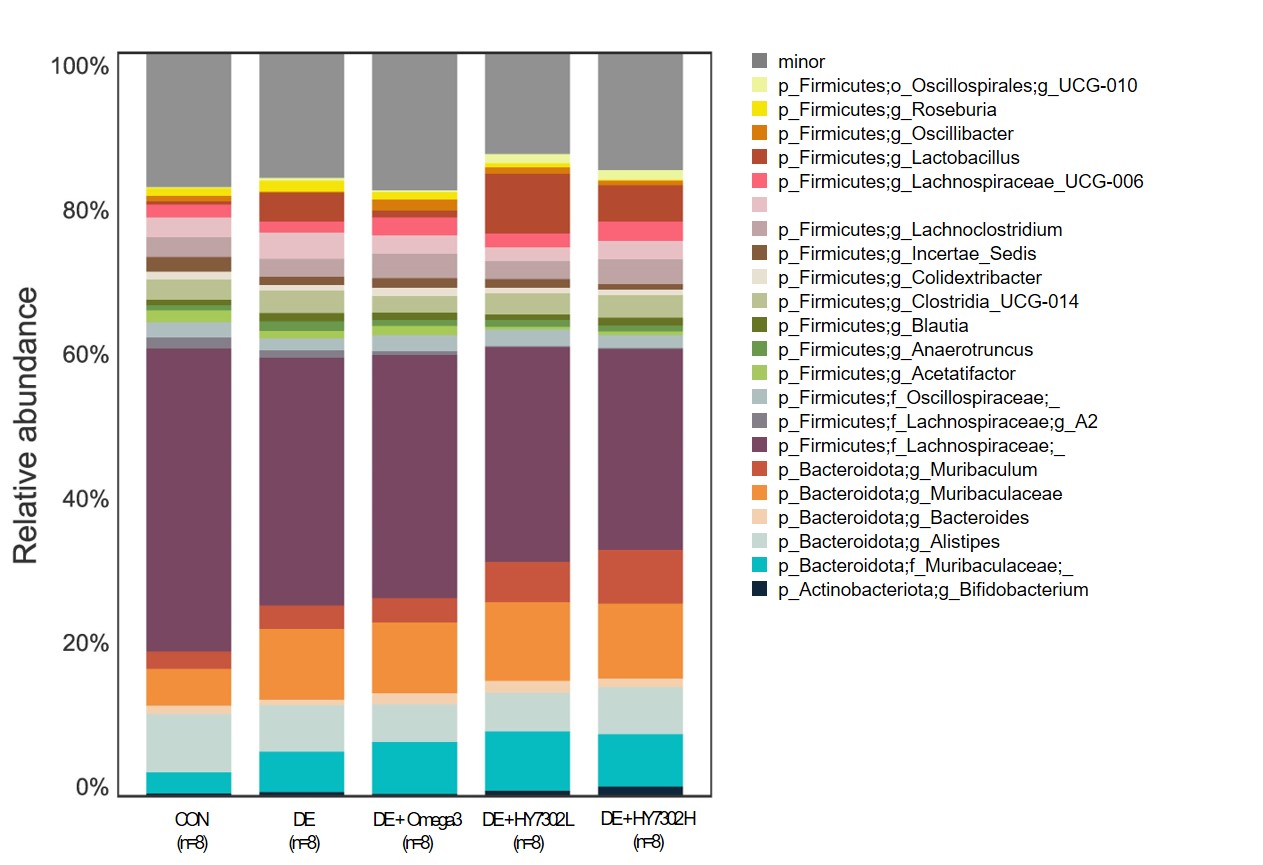 Figure S2. Effect of HY7302 on microbial taxa differing in BAC-induced cornea damag. Linear discriminant analysis effect size (LEfSe) results (A) a bar plot between DE (Dry Eye) and Control group. (B) Omega 3, (C) HY7302 L (Low concentration), and (D) HY7302 H (High concentration) compared to the DE group (LDA > 2.0)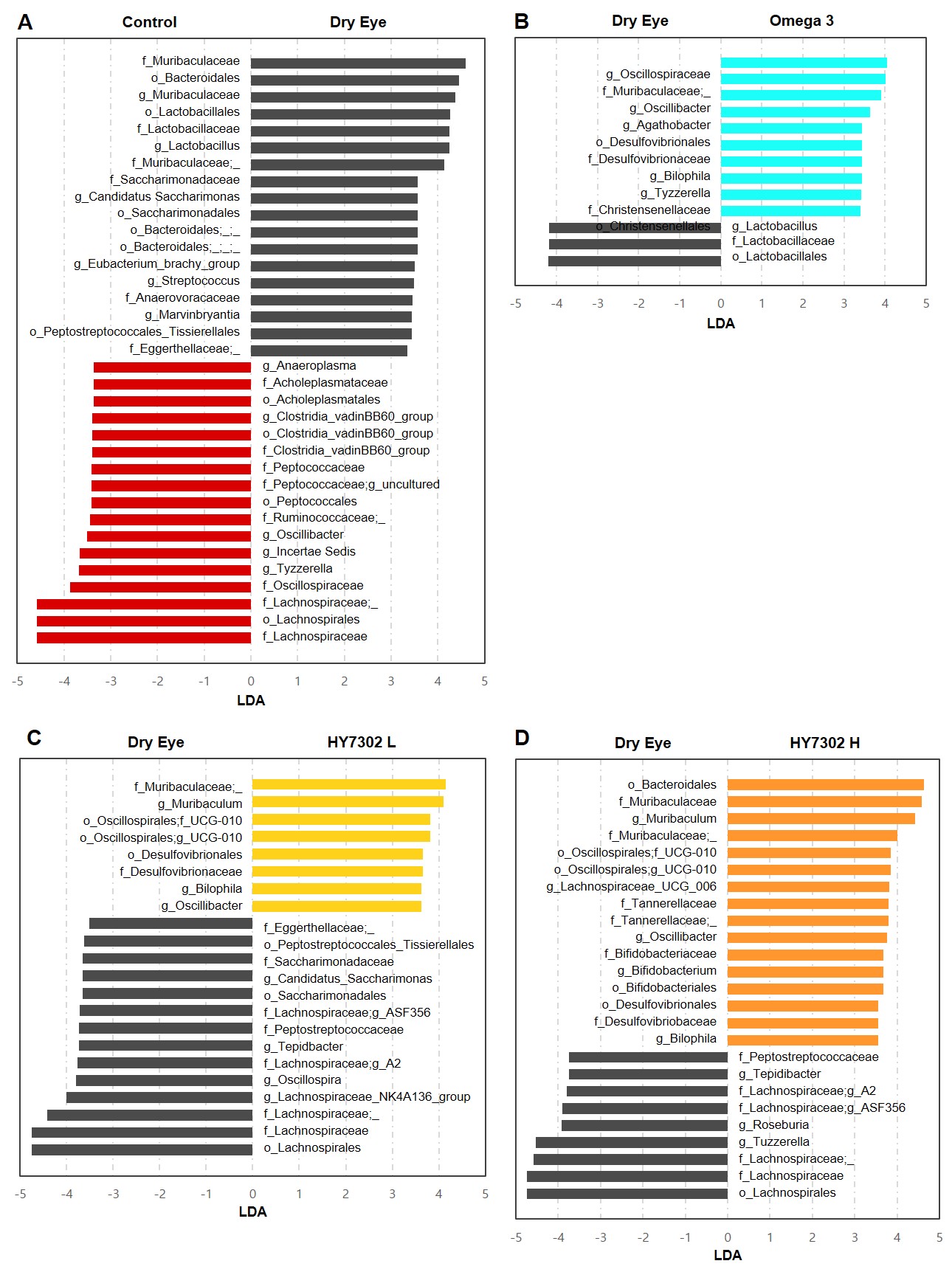 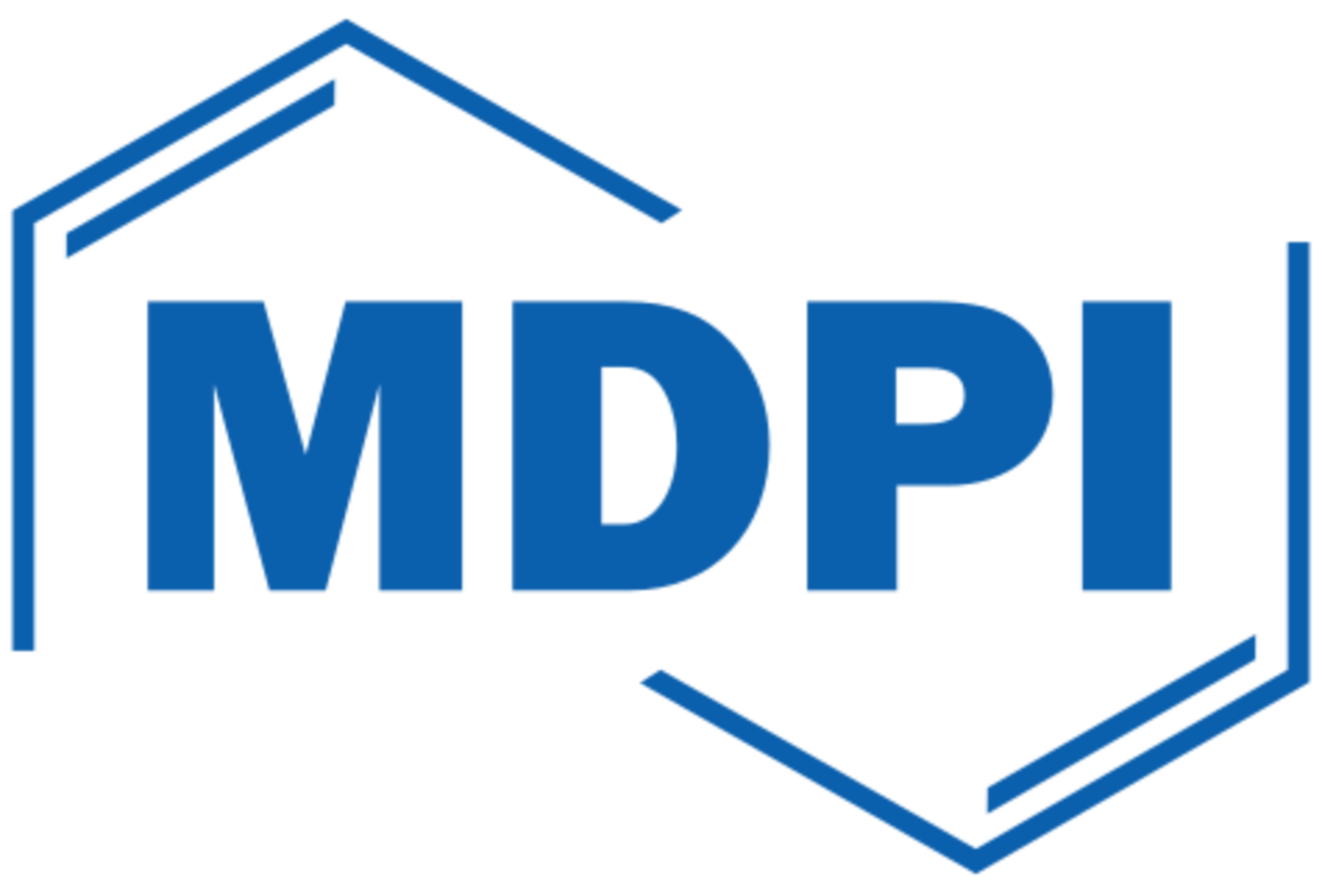 Citation: To be added by editorial staff during production.Academic Editor: Firstname LastnameReceived: dateRevised: dateAccepted: datePublished: date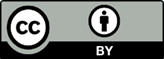 Copyright: © 2023 by the authors. Submitted for possible open access publication under the terms and conditions of the Creative Commons Attribution (CC BY) license (https://creativecommons.org/licenses/by/4.0/).